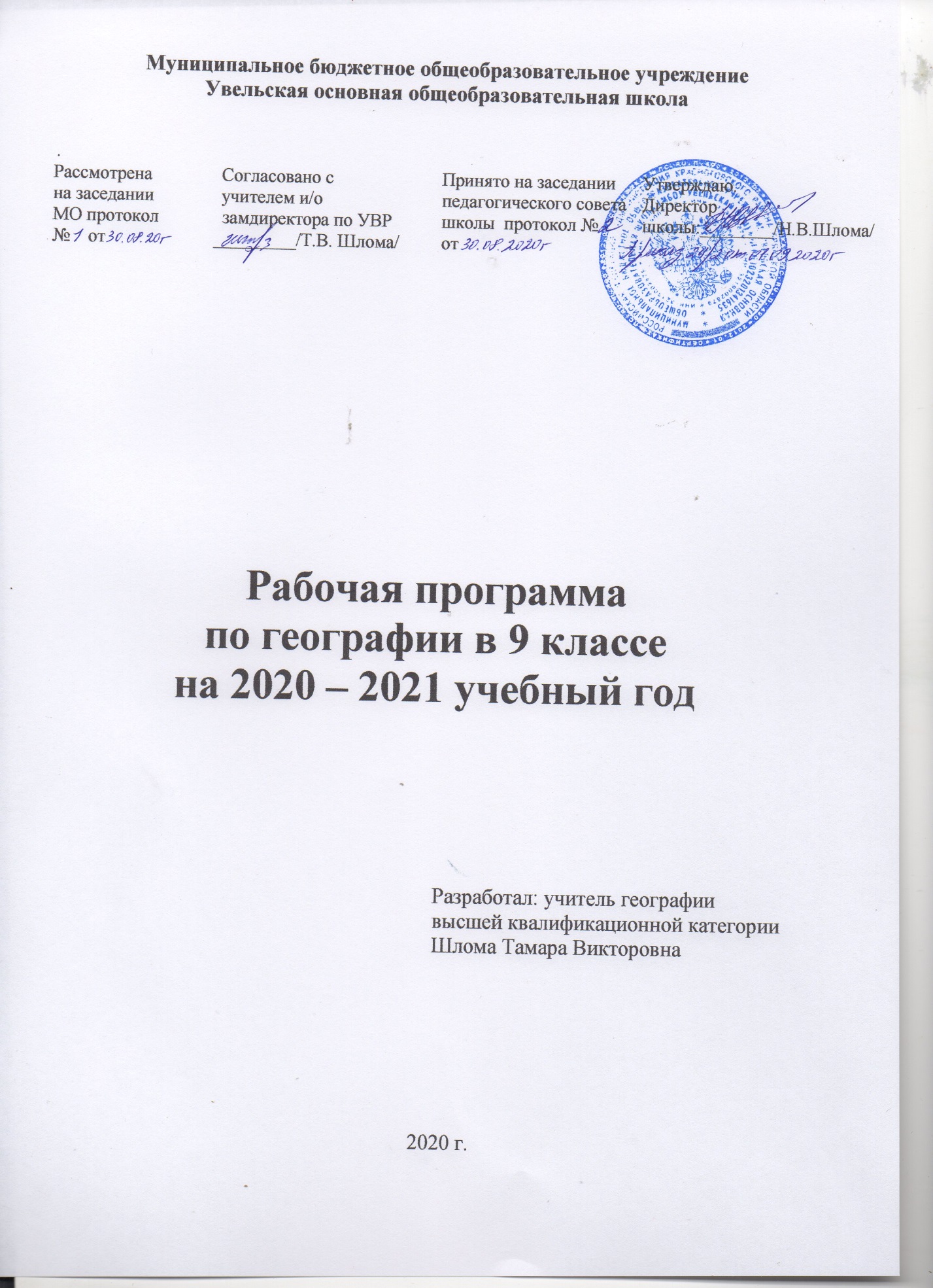 I. Пояснительная записка.Рабочая программа по географии для 9 класса составлена на основе:Федерального закона от 29 декабря 2012 года №273 «Об образовании в Российской Федерации»;Федерального государственного образовательного стандарта основного общего образования (приказ  Минобрнауки России от 17 декабря 2010 г. № 1897;(с изменениями, утвержденными приказами Минобрнауки России от 29 декабря 2014 года № 1644, от 31 декабря 2015 года  № 1577);Положение о рабочей  программе основного общего образования МБОУ Увельская ООШ;Дронов В.П. География. Сборник примерных рабочих программ. Предметные линии учебников «Сфера».5-11 классы: пособие для учителей общеобраз. учреждений  В.П. Дронов, Л.Е. Савельева.-М.: Просвещение, 2019.Дронов В.П. География. Россия: природа, население, хозяйство » 9 класс: учеб. для общеобразоват. организаций/В. П. Дронов, Л.Е.Савельева.-М.:Просвещение,2019 г.Базисного учебного плана общеобразовательных учреждений Брянской области на 2020-2021  учебный год;Учебного плана  МБОУ Увельская ООШ.Цели и задачи:Основная цель географии в системе общего образования — сформировать у учащихся умение использовать географические знания и умения в повседневной жизни для объяснения, оценки и прогнозирования разнообразных природных, социально-экономических и экологических процессов и явлений, адаптации к условиям окружающей среды и обеспечения безопасности жизнедеятельности, экологически сообразного поведения в окружающей среде.Задачами изучения географии в основной школе являются:# формирование системы географических знаний как компонента научной картины мира;# познание на конкретных примерах многообразия современного географического пространства на разных его уровнях (от локального до глобального), что позволяет сформировать географическую картину мира;# познание характера, сущности и динамики главных природных, экологических, социально-экономических, геополитических и иных процессов, происходящих в географическом пространстве России и мира;# понимание главных особенностей взаимодействия природы и общества на современном этапе его развития, значения охраны окружающей среды и рационального природопользования, осуществления стратегии устойчивого развития в масштабах России и мира;# понимание закономерностей размещения населения и территориальной организации хозяйства в связи с природными, социально-экономическими и экологическими факторами, зависимости проблем адаптации и здоровья человека от географических условий проживания;# глубокое и всестороннее изучение географии России, включая различные виды её географического положения, природу, население, хозяйство, регионы, особенности природопользования их взаимозависимости;# выработка у обучающихся понимания общественной потребности в географических знаниях, а также формирование у них отношения к географии как возможной области будущей практической деятельности;# формирование навыков и умений безопасного и экологически целесообразного поведения в окружающей среде. В данной программе порядок изучения тем составлен на основе учебника.      Учебный предмет «География» относится к предметной области« Общественно-научные предметы». Базисный учебный план на изучение географии в 9 классе основной школы отводит 2 часа в неделю. Данная рабочая программа рассчитана на 68  часов (из расчета 2 часа  в неделю). Резерв в количестве 2 часов отводится на изучение родного края (Брянской области)  в разделе: Центральная Россия.II. Планируемые результаты освоения учебного предмета.Личностными результатами обучения географии в основной школе является формирование всесторонне образованной, инициативной и успешной личности, обладающей системой современных мировоззренческих взглядов, ценностных ориентаций, идейно-нравственных, культурных и этических принципов и норм поведения.Важнейшие личностные результаты обучения географии:воспитание российской гражданской идентичности: патриотизма, любви и уважения к Отечеству, чувства гордости за свою Родину; осознание единства географического пространства России как единой среды проживания населяющих её народов, определяющей общность их исторических судеб; осознание своей этнической принадлежности, усвоение гуманистических и традиционных ценностей многонационального российского общества; воспитание чувства ответственности и долга перед Родиной;формирование ответственного отношения к учению, готовности и способности учащихся к саморазвитию и самообразованию на основе мотивации к обучению и познанию, осознанному выбору и построению дальнейшей индивидуальной траектории образования на базе ориентировки в мире профессийпрофессиональных предпочтений с учётом устойчивых познавательных интересов;формирование личностных представлений о целостности природы, населения и хозяйства Земли и её крупных районов стран, о России как субъекте мирового географического пространства, её месте и роли в современном мире; осознание значимости и общности глобальных проблем человечества;формирование уважительного отношения к истории, культуре, национальным особенностям, традициям и образу жизни других народов; осознанной доброжелательности к другому человеку, его мнению, мировоззрению, культуре, языку, вере; готовности и способности вести диалог с другими людьмидостигать в нём взаимопонимания;освоение  социальных  норм,  правил  поведения,  ролей и форм социальной жизни в группах и сообществах, включая взрослые и социальные сообщества; участие в школьном самоуправлении и общественной жизни в пределах возрастных компетенций с учётом региональных, этнокультурных, социальных и экономических особенностей;развитие морального сознания и компетентности в решении моральных проблем на основе личностного выбора, формирование нравственных чувств и нравственного поведения, осознанного и ответственного отношения к собственным поступкам;формирование коммуникативной компетентности в общении и сотрудничестве со сверстниками, старшими и младшими в процессе образовательной, общественно полезной, учебно-исследовательской, творческой и других видов деятельности;формирование ценности здорового и безопасного образа жизни; усвоение правил индивидуального и коллективного безопасного поведения в чрезвычайных ситуациях, угрожающих жизни	и	здоровью	людей,	правил	поведения	на	транспортена дорогах;формирование экологического сознания на основе при знания ценности жизни во всех её проявлениях и необходимости ответственного, бережного отношения к окружающей среде и рационального природопользования;осознание значения семьи в жизни человека и общества, ценности семейной жизни, уважительного и заботливого отношения к членам своей семьи;развитие эмоционально-ценностного отношения к природе, эстетического сознания через освоение художественного наследия народов России и мира, творческой деятельности эстетического характера.Метапредметные результаты включают освоенные обучающимися универсальные учебные действия, обеспечивающие овладение ключевыми компетенциями, составляющими основу умения учиться.Важнейшие  метапредметные результаты обучения географии: 1)   умение самостоятельно определять цели своего обучения, ставить и формулировать для себя новые задачи в учёбе и познавательной деятельности, развивать мотивы и интересы своей познавательной деятельности;2) умение самостоятельно планировать пути достижения целей, в том числе альтернативные, осознанно выбирать наиболее эффективные способы решения учебных и познавательных задач;3) умение соотносить свои действия с планируемыми результатами, осуществлять контроль своей деятельности в процессе достижения результата, определять способы действий в рамках предложенных условий и требований, корректировать свои действия в соответствии с изменяющейся ситуацией;умение оценивать правильность выполнения учебной за дачи, собственные возможности её решения;владение основами самоконтроля, самооценки, принятия решений и осуществления осознанного выбора в учебной и познавательной деятельности;умение определять понятия, делать обобщения, устанавливать аналогии, классифицировать, самостоятельно выбирать основания и критерии для классификации, устанавливать причинно-следственные связи, строить логическое рассуждение, умозаключение (индуктивное, дедуктивное и по аналогии) и делать выводы;умение создавать, применять  и  преобразовывать  знаки и символы, модели и схемы для решения учебных и познавательных задач;смысловое чтение;умение организовывать учебное сотрудничество и совместную деятельность с учителем и со сверстниками; работать индивидуально и в группе: находить общее решение и разрешать конфликты на основе согласования позиций и учёта интересов; формулировать, аргументировать и отстаивать своё мнение;умение осознанно использовать речевые средства в соответствии с задачей коммуникации, для выражения своих чувств, мыслей и потребностей; планирования и регуляции своей деятельности; владение устной и письменной речью; монологической контекстной речью;11)формирование и развитие компетентности в области использования информационно-коммуникационных технологий (ИКТ компетенции). Предметными результатами освоения выпускниками основной школы программы по географии являются:1) формирование представлений о географической науке, её роли в освоении планеты человеком, о географических знаниях как компоненте научной картины мира, об их необходимости для решения современных практических задач человечествасвоей страны, в том числе задачи охраны окружающей средырационального природопользования;формирование первичных навыков использования территориального подхода как основы географического мышлениядля осознания своего места в целостном, многообразном и быстро изменяющемся мире и адекватной ориентации в нём;3) формирование представлений и основополагающих знаний о целостности и неоднородности Земли как планеты людей в пространстве и во времени, об основных этапах её географического освоения, особенностях природы, жизни, культуры и хозяйственной деятельности людей, экологических проблемах на разных материках и в отдельных странах;овладение элементарными практическими умениями использования приборов и инструментов для определения количественных и качественных характеристик компонентов географической среды, в том числе её экологических параметров;овладение основами картографической грамотности и использования географической карты как одного из «языков» международного общения;овладение основными навыками нахождения, использования и презентации географической информации;формирование умений и навыков использования разнообразных географических знаний в повседневной жизни для объяснения и оценки разнообразных явлений и процессов, самостоятельного оценивания уровня безопасности окружающей среды, адаптации к условиям территории проживания, соблюдения мер безопасности в случае природных стихийных бедствий и техногенных катастроф;формирование представлений об особенностях экологических проблем на различных территориях и акваториях, умений и навыков безопасного и экологически целесообразного поведения в окружающей среде.III.Содержание учебного предмета.                                                                     Введение. 1 чХозяйство как важнейший компонент территории. Знакомство c содержанием  разделов  географии  9  класса,  со структурой учебника и с особенностями используемых компонентов УМК.Раздел 1. Хозяйство России (28 ч)       Особенности хозяйства России. Отраслевая структура, функциональная и территориальная структуры хозяйства страны, факторы их формирования и развития. Экономико-географическое положение России как фактор развития её хозяйства. Анализ экономических карт для определения типов территориальной структуры хозяйства.        Производственный капитал. Понятие производственного капитала. Распределение производственного капитала по территории страны. Общие особенности географии хозяйства России: основная зона хозяйственного освоения и зона Севера, их особенности и проблемы. Условия и факторы размещения предприятий. Важнейшие межотраслевые комплексы и отрасли.Топливно - энергетический комплекс (ТЭК). Состав, место и значение в хозяйстве. Нефтяная, газовая, угольная промышленность: география основных современных и перспективных районов добычи, систем трубопроводов. Электроэнергетика: типы электростанций, их особенности и доля в производстве электроэнергии. Энергосистемы. ТЭК и охрана окружающей среды. Составление характеристики одного из нефтяных и угольных бассейнов по картам и статистическим материалам.Машиностроение. Состав, место и значение в хозяйстве. Факторы размещения машиностроительных предприятий. География важнейших отраслей: основные районы и центры. Машиностроение и охрана окружающей среды. Определение главных районов размещения отраслей трудоёмкого и металлоёмкого машиностроения по картам.Металлургия. Состав, место и значение в хозяйстве. Чёрная и цветная металлургия: факторы размещения предприятий. География металлургии чёрных, лёгких и тяжёлых цветных металлов: основные районы и центры. Металлургия и охрана окружающей среды.Химическая промышленность. Состав, место и значениехозяйстве. Факторы размещения предприятий. География важнейших отраслей: основные районы и химические комплексы. Химическая промышленность и охрана окружающей среды.Лесная промышленность. Состав, место и значение в хозяйстве. Факторы размещения предприятий. География важнейших отраслей: основные районы и лесоперерабатывающие комплексы. Лесная промышленность и охрана окружающей среды.Агропромышленный  комплекс. Состав,  место  и  значениехозяйстве. Сельское хозяйство. Состав, место и значение в хозяйстве, отличия от других отраслей хозяйства. Земельные ресурсы и сельскохозяйственные угодья, их структура. Земледелие и животноводство: география основных отраслей. Определение по картам и эколого- климатическим показателям основных районов выращивания зерновых и технических культур, главных районов животноводства.Сельское хозяйство и охрана окружающей среды. Пищевая промышленность. Состав, место и значение в хозяйстве. Факторы размещения предприятий. География важнейших отраслей: основные районы и центры. Пищевая промышленность и охрана окружающей среды. Лёгкая промышленность. Состав, место и значение в хозяйстве. Факторы размещения предприятий. География важнейших отраслей: основные районы и центры. Лёгкая промышленность и охрана окружающей среды. Сфера услуг (инфраструктурный комплекс). Состав, место и значение в хозяйстве. Транспорт и связь. Состав, местозначение в хозяйстве. География отдельных видов транспортасвязи: основные транспортные пути и линии связи, крупнейшие транспортные узлы. Транспорт и охрана окружающей среды. География науки. Состав, место и значение в хозяйстве, основные районы, центры, города науки. Социальная сфера: географические различия в уровне развития и качестве жизни населения.Практическая работа №1«Анализ карт для определения типов территориальной структуры хозяйства»;Практическая работа №2 «Сравнение природно-ресурсного капитала различных районов России»;Практическая  работа  № 3 «Характеристика угольного бассейна России»;Практическая работа № 4 «Определение главных районов размещения предприятий трудоёмкого и металлоёмкого машиностроения»;Практическая  работа  № 5«Определение  основных районов выращивания зерновых и технических культур»;Практическая  работа  №6 «Определение главных районов животноводства».                Раздел 2. Районы России (34 ч)Природно-хозяйственное районирование России. Принципы и виды природно- хозяйственного районирования страны. Анализ разных видов районирования России.Крупные регионы и районы России.Регионы России: Западный и Восточный.Западный регионЕвропейский СеверХарактеристика регионов и районов. Состав, особенности географического положения, его влияние на природу, хозяйствожизнь населения. Специфика природы: геологическое строениерельеф, климат, природные зоны, природные ресурсы. Население: численность, естественный прирост и миграции,специфика расселения, национальный состав, традиции и куль тура. Города. Качество жизни населения.Место и роль района, региона в социально экономическом развитии страны. География важнейших отраслей хозяйства, особенности его территориальной организации. Географические аспекты основных экономических, социальных и экологических проблем района, региона. Внутренние природно -хозяйственные различия. Сравнение географического положения регионов и районов, его влияния на природу, жизнь людей и хозяйство. Выявление и анализ условий для развития хозяйства регионов, районов. Анализ взаимодействия природы и человека на примере одной из территорий региона. Центральная РоссияСостав, особенности географического положения, его влияние на природу, хозяйствожизнь населения. Специфика природы: геологическое строениерельеф, климат, природные зоны, природные ресурсы. Население: численность, естественный прирост и миграции,специфика расселения, национальный состав, традиции и куль тура. Города. Качество жизни населения.Место и роль района, региона в социально экономическом развитии страны. География важнейших отраслей хозяйства, особенности его территориальной организации. Географические аспекты основных экономических, социальных и экологических проблем района, региона. Внутренние природно -хозяйственные различия. Сравнение географического положения регионов и районов, его влияния на природу, жизнь людей и хозяйство. Выявление и анализ условий для развития хозяйства регионов, районов. Анализ взаимодействия природы и человека на приме ре одной из территорий региона. Европейский Юг,Состав, особенности географического положения, его влияние на природу, хозяйствожизнь населения. Специфика природы: геологическое строениерельеф, климат, природные зоны, природные ресурсы. Население: численность, естественный прирост и миграции,специфика расселения, национальный состав, традиции и куль тура. Города. Качество жизни населения.Место и роль района, региона в социально экономическом развитии страны. География важнейших отраслей хозяйства, особенности его территориальной организации. Географические аспекты основных экономических, социальных и экологических проблем района, региона. Внутренние природно -хозяйственные различия. Сравнение географического положения регионов и районов, его влияния на природу, жизнь людей и хозяйство. Выявление и анализ условий для развития хозяйства регионов, районов. Анализ взаимодействия природы и человека на приме ре одной из территорий региона. ПоволжьеСостав, особенности географического положения, его влияние на природу, хозяйствожизнь населения. Специфика природы: геологическое строениерельеф, климат, природные зоны, природные ресурсы. Население: численность, естественный прирост и миграции,специфика расселения, национальный состав, традиции и куль тура. Города. Качество жизни населения.Место и роль района, региона в социально экономическом развитии страны. География важнейших отраслей хозяйства, особенности его территориальной организации. Географические аспекты основных экономических, социальных и экологических проблем района, региона. Внутренние природно хозяйственные различия. Сравнение географического положения регионов и районов, его влияния на природу, жизнь людей и хозяйство. Выявление и анализ условий для развития хозяйства регионов, районов. Анализ взаимодействия природы и человека на приме ре одной из территорий региона. УралСостав, особенности географического положения, его влияние на природу, хозяйствожизнь населения. Специфика природы: геологическое строениерельеф, климат, природные зоны, природные ресурсы. Население: численность, естественный прирост и миграции,специфика расселения, национальный состав, традиции и куль тура. Города. Качество жизни населения.Место и роль района, региона в социально экономическом развитии страны. География важнейших отраслей хозяйства, особенности его территориальной организации. Географические аспекты основных экономических, социальных и экологических проблем района, региона. Внутренние природно хозяйственные различия. Сравнение географического положения регионов и районов, его влияния на природу, жизнь людей и хозяйство. Выявление и анализ условий для развития хозяйства регионов, районов. Анализ взаимодействия природы и человека на приме ре одной из территорий региона. Восточный регионЗападная СибирьСостав, особенности географического положения, его влияние на природу, хозяйствожизнь населения. Специфика природы: геологическое строениерельеф, климат, природные зоны, природные ресурсы. Население: численность, естественный прирост и миграции,специфика расселения, национальный состав, традиции и куль тура. Города. Качество жизни населения.Место и роль района, региона в социально экономическом развитии страны. География важнейших отраслей хозяйства, особенности его территориальной организации. Географические аспекты основных экономических, социальных и экологических проблем района, региона. Внутренние природно хозяйственные различия. Сравнение географического положения регионов и районов, его влияния на природу, жизнь людей и хозяйство. Выявление и анализ условий для развития хозяйства регионов, районов. Анализ взаимодействия природы и человека на приме ре одной из территорий региона.  Восточная СибирьСостав, особенности географического положения, его влияние на природу, хозяйствожизнь населения. Специфика природы: геологическое строениерельеф, климат, природные зоны, природные ресурсы. Население: численность, естественный прирост и миграции,специфика расселения, национальный состав, традиции и куль тура. Города. Качество жизни населения.Место и роль района, региона в социально экономическом развитии страны. География важнейших отраслей хозяйства, особенности его территориальной организации. Географические аспекты основных экономических, социальных и экологических проблем района, региона. Внутренние природно хозяйственные различия. Сравнение географического положения регионов и районов, его влияния на природу, жизнь людей и хозяйство. Выявление и анализ условий для развития хозяйства регионов, районов. Анализ взаимодействия природы и человека на приме ре одной из территорий региона. Дальний Восток.Состав, особенности географического положения, его влияние на природу, хозяйствожизнь населения. Специфика природы: геологическое строениерельеф, климат, природные зоны, природные ресурсы. Население: численность, естественный прирост и миграции,специфика расселения, национальный состав, традиции и куль тура. Города. Качество жизни населения.Место и роль района, региона в социально экономическом развитии страны. География важнейших отраслей хозяйства, особенности его территориальной организации. Географические аспекты основных экономических, социальных и экологических проблем района, региона. Внутренние природно -хозяйственные различия. Сравнение географического положения регионов и районов, его влияния на природу, жизнь людей и хозяйство. Выявление и анализ условий для развития хозяйства регионов, районов. Анализ взаимодействия природы и человека на приме ре одной из территорий региона. Практическая работа №7« Анализ разных видов районирования России»;Практическая Работа №8 «Выявление  и  анализ  условий  для развития хозяйства Европейского Севера»;Практическая  работа  №9 «Сравнительная оценка географического положения Западной и Восточной Сибири»;Практическая  работа  №10 «Анализ  взаимодействия  природы  и  человека»;Практическая работа № 11 «Анализ показателей внешней торговли России».                                 Раздел 3. Россия в мире (3 ч)Россия в системе международного географического разделения труда. Взаимосвязи России с другими странами мира. Объекты Всемирного природного и культурного наследия в России.IV.Календарно-тематическое планирование по географиив 9 классе на 2020-2021 учебный год.№ п/пТемы разделов курса, уроковКоличество часовдатадата№ п/пТемы разделов курса, уроковКоличество часовплан.факт.Введение  1 ч1.Введение. 1Раздел 1. Хозяйство  России 28 чОбщая характеристика хозяйства6 ч2.Особенности хозяйства России. Практическая работа №1«Анализ карт для определения типов территориальной структуры хозяйства»13.Географическое положение как фактор развития хозяйства.14.Человеческий капитал и качество населения.15.Трудовые ресурсы и экономически активное население России.16.Природно-ресурсный капитал.Практическая работа №2 «Сравнение природно-ресурсного капитала различных районовРоссии».17.Производственный капитал.1Промышленность11 ч8.Обобщение  по  теме  «Общая характеристика хозяйства». Топливно-энергетический комплекс.19.Газовая промышленность.110.Нефтяная промышленность.111.Угольная промышленность.Практическая  работа  № 3 «Характеристика угольного бассейна России».112.Электроэнергетика.113.Машиностроение.Практическая работа № 4 «Определение главных районов размещения предприятий трудоёмкого и металлоёмкого машиностроения».114.Чёрная металлургия.115.Цветная металлургия.116.Химическая промышленность.117.Лесная промышленность.118.Обобщение  по  теме «Промышленность».1Сельское хозяйство и агропромышленный комплекс4 ч19.Сельское хозяйство. Растениеводство.Практическая  работа  № 5 «Определение  основных районов выращивания зерновых и технических культур».120.Животноводство.Практическая  работа  №6 «Определение главных районов животноводства».121.Пищевая  и  лёгкая  промышленность. Агропромышленный комплекс.122.Обобщение  по теме «Сельское хозяйство и агропромышленный комплекс».1Сфера услуг7 ч23.Транспорт.  Железнодорожный транспорт.124.Автомобильный  и  воздушный транспорт.125.Морской  и  внутренний  водный транспорт.126.Связь.127.Наука и образование.128.Жилищное хозяйство.129.Обобщающий  урок  по  теме «Сфера услуг».1Районы России34 ч30.Европейская  и  азиатская части России.Практическая работа №7 « Анализ разных видов районирования России».1Европейский север3 ч31.Географическое  положение и  особенности  природы  Европейского Севера.132.Население  Европейского  Севера.133.Хозяйство Европейского Севера.Практическая работа №8 «Выявление  и  анализ  условий  для развития хозяйства Европейского Севера». 1Европейский Северо-Запад3 ч34.Обобщение  по  теме  «Европейский  Север».  Географическое  положение  Европейского Северо-Запада.135.Особенности  природы  Европейского Северо-Запада.136.Население и хозяйство Европейского Северо-Запада.1Центральная Россия6 ч37.Обобщение  по  теме  «Европейский  Северо-Запад».   Географическое   положение  Центральной России.138.Особенности  природы  Центральной России.139.Население   Центральной  России.140.Хозяйство   Центральной России.141.Географическое положение и особенности природы Брянской области.142.Население и хозяйство Брянской области.1Европейский Юг4ч43.Обобщение  по  теме  «Центральная   Россия». Географическое  положение  Европейского Юга.144.Особенности  природы  Европейского Юга.145.Население Европейского Юга.146.Хозяйство Европейского Юга.1Поволжье4 ч47.Обобщение  по  теме  «Европейский Юг». Географическое положение Поволжья.148.Особенности природы  Поволжья.149.Население Поволжья.150.Хозяйство Поволжья.1Урал4 ч51.Обобщение   по   теме   «Поволжье».  Географическое положение Урала.152.Особенности природы Урала.153.Население Урала.154.Хозяйство Урала.1Западная и Восточная Сибирь7 ч55.Обобщение  по  теме  «Урал».Географическое положение Западной и Восточной Сибири.Практическая  работа  №9 «Сравнительная оценка географического положения Западной и Восточной Сибири».156.Особенности природы  Западной Сибири.157.Особенности  природы  Восточной Сибири.158.Население Западной и Восточной Сибири.159.Хозяйство Западной Сибири.160.Хозяйство    Восточной Сибири.161.Обобщение по теме « Западная и Восточная Сибирь».1Дальний Восток4 ч62.Географическое  положение  и особенности природы Дальнего Востока.163.Население Дальнего Востока.164.Хозяйство Дальнего Востока.Практическая  работа  №10«Анализ взаимодействия  природы  и  человека».165.Обобщение  по  теме  «Дальний Восток».1Россия в мире3 ч66.Россия и мировое хозяйство.Практическая работа № 11 « Анализ показателей внешней торговли России».167.Россия в системе мировых транспортных коридоров.168.Итоговое тестирование по курсу «География. Россия: природа, население, хозяйство».1